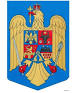 JUDEŢUL BRAŞOVCONSILIUL LOCAL AL COMUNEI AUGUSTINStr. Lungă nr. 238, AUGUSTIN, cod 507151, Tel/fax: 0374-279816www.primariaaugustin.ro,    E-mail: primariaaugustin@yahoo.com__________________________________________________________HOTĂRÂREA Nr.57 din 24.11.2023            Privind aprobarea decontării cheltuielilor de transport de la domiciliu la serviciu și retur, pentru funcționarii publici și personalul contractual din cadrul Primăriei comunei Augustin,  Judeţul Braşov precum  şi a Regulamentului aferent.   Consiliul local Augustin întrunit în şedinţă ordinară în data de 24.11.2023,             Văzând proiectul de hotărâre iniţiat de către primarul comunei Augustin privind aprobarea decontării cheltuielilor de transport de la domiciliu la serviciu și retur, pentru funcționarii publici și personalul contractual din cadrul Primăriei comunei Augustin, județul Brașov, însoţit de referatul de aprobare și raportul compartimentului de resort , avizat de comisiile de specialitate, Având în vedere temeiurile juridice, respectiv prevederile:-Carta europeană a autonomiei locale, adoptată la Strasbourg la 15 octombrie 1985 și ratificată prin Legea nr.199/1997-art.56, art.120, alin.(1), art. 121 alin. (1) și (2) și art.139, alin.(2) din Constituția României, republicată;-art.14 din Legea nr.273/2006 privind finanțele publice locale, cu modificările și completările ulterioare;-art.5, lit.g și j; art.84; art.105, alin.(1); 129, alin.(1) și (12); art.240, alin.(2) din OUG nr. 57/2019 privind Codul administrativ cu modificările și completările ulterioare; -art.unic, pct.2 din Legea nr.348/2023 privind aprobarea <LLNK 12022   191180 301   0 47>OUGOUGoooooooooooooo\oooooOUG nr.191/2022 pentru modificarea şi completarea <LLNK 12019    57182 3O1   0 46>OUGO OUG nr. 57/2019 privind Codul administrativ;-art.Iși II din Legea nr.177/2023.-art.80-84 din Legea nr.24/2000 privind normele de tehnică legislativă pt. elaborarea actelor normative, cu modificările și completările ulterioare; În temeiul art.139, alin.(1) şi art.196, alin.(1), lit.a din OUG nr.57/2019,H O T Ă R Ă Ş T E:      Art.1: Începând cu data de 01.01.2024 se aprobă decontarea cheltuielilor de transport de la domiciliu la serviciu și retur, pentru funcționarii publici și personalul contractual din cadrul Primăriei comunei Augustin, județul Brașov, care domiciliază pe raza altor localități din afara ariei teritoriale a comunei Augustin.       Art.2: Se aprobă Regulamentul pentru decontarea cheltuielilor de transport de la domiciliu la serviciu și retur, pentru funcționarii publici și personalul contractual din cadrul Primăriei comunei Augustin, județul Brașov conform anexei care face parte integrantă din prezenta hotărâre.      Art.3: Decontarea cheltuielilor de transport se realizează proportional cu perioada de activitate din cadrul unei luni calendaristice și nu se realizează pe perioadă de inactivitate, respectiv concedii de orice fel, suspendarea raporturilor de serviciu și a contractelor de muncă, învoiri etc.      Art.4: Primarul Comunei Augustin și Serviciul contabilitate va duce la îndeplinire prevederile prezentei hotărâri. PREŞEDINTE DE ŞEDINŢĂ                                             CONTRASEMNEAZĂ                                                                          SECRETAR GENERAL U.A.TMarian GROZEA                                                             Gheorghe-Mircea GARCEACvorum: Nr.consilieri în funcţie = 11; prezenţi la şedinţă ........; voturi pentru .......; voturi împotrivă ............,abţineri .......... 